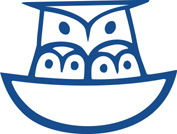 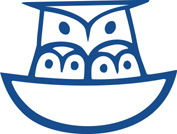 Till föräldrar med barn i Hagelstamska skolan och GGsMedlemsavgift. Hem och skola har en frivillig årsavgift för medlemskapet:  45 € per barn för tre år eller 15 € för ett år. Avgiften betalas första hösten i högstadiet respektive gymnasiet. Avgiften möjliggör bl.a. utdelning av stipendier och resebidrag, dessutom får eleverna bokpaket och försäkring. Du får Hem och skolas tidning och tillgång till föreläsningar, kurser och seminarier. Till föräldrar med barn i Hagelstamska skolan och GGsMedlemsavgift. Hem och skola har en frivillig årsavgift för medlemskapet:  45 € per barn för tre år eller 15 € för ett år. Avgiften betalas första hösten i högstadiet respektive gymnasiet. Avgiften möjliggör bl.a. utdelning av stipendier och resebidrag, dessutom får eleverna bokpaket och försäkring. Du får Hem och skolas tidning och tillgång till föreläsningar, kurser och seminarier. MEDLEMSAVGIFTKontonummer: IBAN FI37 4055 2950 0081 20Mottagare: Föreningen Hem och skola vid Hagelstamska skolan och Gymnasiet Grankulla samskola

Meddelande: Elevens namn /klassBelopp:  45 € för tre år               (eller 15 € för ett år)MEDLEMSAVGIFTKontonummer: IBAN FI37 4055 2950 0081 20Mottagare: Föreningen Hem och skola vid Hagelstamska skolan och Gymnasiet Grankulla samskola

Meddelande: Elevens namn /klassBelopp:  45 € för tre år               (eller 15 € för ett år)